Про внесення змін до рішення Великосеверинівської сільської ради від 21 листопада 2019 року №1077 «Програма забезпечення громадського порядку та громадської безпеки на території  Великосеверинівської сільської ради на 2019 -2021роки»	Керуючись ст.26 Закону України «Про місцеве самоврядування в Україні» та заслухавши інформацію сільського голови Левченка С.В.,СІЛЬСЬКА РАДА ВИРІШИЛА:1.Внести зміни до п.8 Паспорту Програми «Обсяг фінансових ресурсів, для реалізації програми», замінивши цифру на значення 690,0 тис. грн.	2.Додаток 1викласти в новій редакції (Додається).3.Контроль за виконанням даного рішення покласти на виконавчий комітет сільської ради. Сільський голова							С.ЛЕВЧЕНКОДодаток 1(зі змінами)до рішеннясесіїВеликосеверинівськоїсільської ради«21» листопада 2019 №1077Перелікзавдань і заходів Програми забезпечення громадського порядкута громадської безпеки на території  Великосеверинівської сільської ради 2019-2021р. _________________________________________________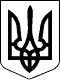 ВЕЛИКОСЕВЕРИНІВСЬКА СІЛЬСЬКА РАДА
КРОПИВНИЦЬКОГО РАЙОНУ КІРОВОГРАДСЬКОЇ ОБЛАСТІСОРОК ТРЕТЯ СЕСІЯ ВОСЬМОГО СКЛИКАННЯРІШЕННЯвід  «__» березня 2020 року                                                                           №с.Велика СеверинкаНазва напряму діяльності (пріоритетні завдання)Зміст заходів Програми з виконання завданняВідповідальні за виконанняДжерела фінансуванняОрієнтовні обсяги фінансування за роками виконання, (тис. грн.)Орієнтовні обсяги фінансування за роками виконання, (тис. грн.)Орієнтовні обсяги фінансування за роками виконання, (тис. грн.)Орієнтовні обсяги фінансування за роками виконання, (тис. грн.)Очікуваний результат від виконання заходуНазва напряму діяльності (пріоритетні завдання)Зміст заходів Програми з виконання завданняВідповідальні за виконанняДжерела фінансуванняусього201920202021Очікуваний результат від виконання заходу1234567891. Інформаційно-аналітичне та матеріально-технічне забезпечення профілактичної діяльності, форм і методів профілактики правопорушень, підвищення ефективності оперативно-розшукових заходів у сфері протидії злочинності та корупції. Застосування нових форм і методів профілактики правопорушень на автошляхах, підвищення рівня дорожньої дисципліниВиготовлення та розміщення наочних агітаційно-профілактичних, методичних, інформаційних матеріалів на рекламних стендах у місцях масового перебування громадян, у громадському транспорті.Велико-северинівськасільська радаБюджет об’єднаної терито-ріальної громади 180,0-90,090,0Поліпшення стану громадського порядку,запобігання порушенням громадського порядку й ослаблення дії криміногенних факторів, зменшення випадків неоперативного реагування правоохоронними органами на заяви та повідомлення про скоєнні правопорушення, поліпшення стану дорожнього руху. 2. Інформаційно-аналітичне та матеріально-технічне забезпечення профілактичної діяльності, форм і методів профілактики правопорушень, підвищення ефективності оперативно-розшукових заходів у сфері протидії злочинності та корупції. Застосування нових форм і методів профілактики правопорушень на автошляхах, підвищення рівня дорожньої дисципліниПридбання паливо-мастильних матеріалів проведення оплати  послуг за перевірку технічного обслуговування транспортних засобів. (шляхом надання субвенції Кропивницькому РВП ГУНП в Кіровоградській області).Велико-северинівська сільська радаБюджет об’єднаної терито-ріальної громади 380,010,0170,0200,0Поліпшення стану громадського порядку,запобігання порушенням громадського порядку й ослаблення дії криміногенних факторів, зменшення випадків неоперативного реагування правоохоронними органами на заяви та повідомлення про скоєнні правопорушення, поліпшення стану дорожнього руху.3. Інформаційно-аналітичне та матеріально-технічне забезпечення профілактичної діяльності, форм і методів профілактики правопорушень, підвищення ефективності оперативно-розшукових заходів у сфері протидії злочинності та корупції. Застосування нових форм і методів профілактики правопорушень на автошляхах, підвищення рівня дорожньої дисципліниПроведення поточного ремонту, оплата послуг за інтернет, придбання предметів, матеріалів та інвентарю, предметів довгострокового користування, меблів для поліцейської станції, Велико-северинівськасільська радаБюджет об’єднаної терито-ріальної громади 130,0-60,070,0Поліпшення стану громадського порядку,запобігання порушенням громадського порядку й ослаблення дії криміногенних факторів, зменшення випадків неоперативного реагування правоохоронними органами на заяви та повідомлення про скоєнні правопорушення, поліпшення стану дорожнього руху.ВСЬОГОВСЬОГОВСЬОГОВСЬОГО690,010,0320,0360,0